TRØGSTAD / BÅSTAD FK INVITERER TILTINE FOTBALLSKOLElørdag 16. og søndag 17. juni 2018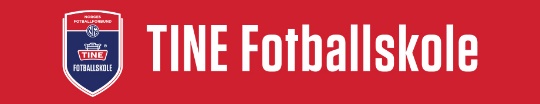 For hvem: 	Jenter og gutter født 2008, 2009, 2010, 2011 og 2012Klokkeslett: 	10-12 for 6, 7 og 8-åringene			10-14 for 9 og 10-åringene				Møt opp senest 9.45.			Sted: 		Trøgstad Stadion/kunstgressbanen.Påmelding: 	Innen søndag 20.mai på epost til Yvonne Sukken: sukken@online.noNavn og fødselsår på deltaker må fremgå av påmeldingen, samt navn og tlf.nr. til foresatte. Evt allergier må opplyses om. Registrering og betaling: 	Dette skjer i klubbhuset fredag 15.juni mellom kl 18 og 19. Vi tar kontant, kort og VIPPS. Dere får utdelt trøye/utstyr som skal brukes på fotballskolen. Pris:                	Kr. 350,- pr barn for 2012,2011 og 2010.Kr. 450,- for 2009 og 2008.              2 søsken kr. 600,-. Inkludert i prisen er mat og drikke begge dager, fotball og effekter fra TINE fotballskole.  Barna må ta med seg merket drikkeflaske med vann begge dager!Kiosken holder åpent!VELKOMMEN!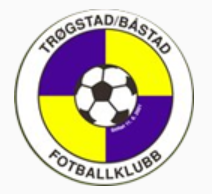 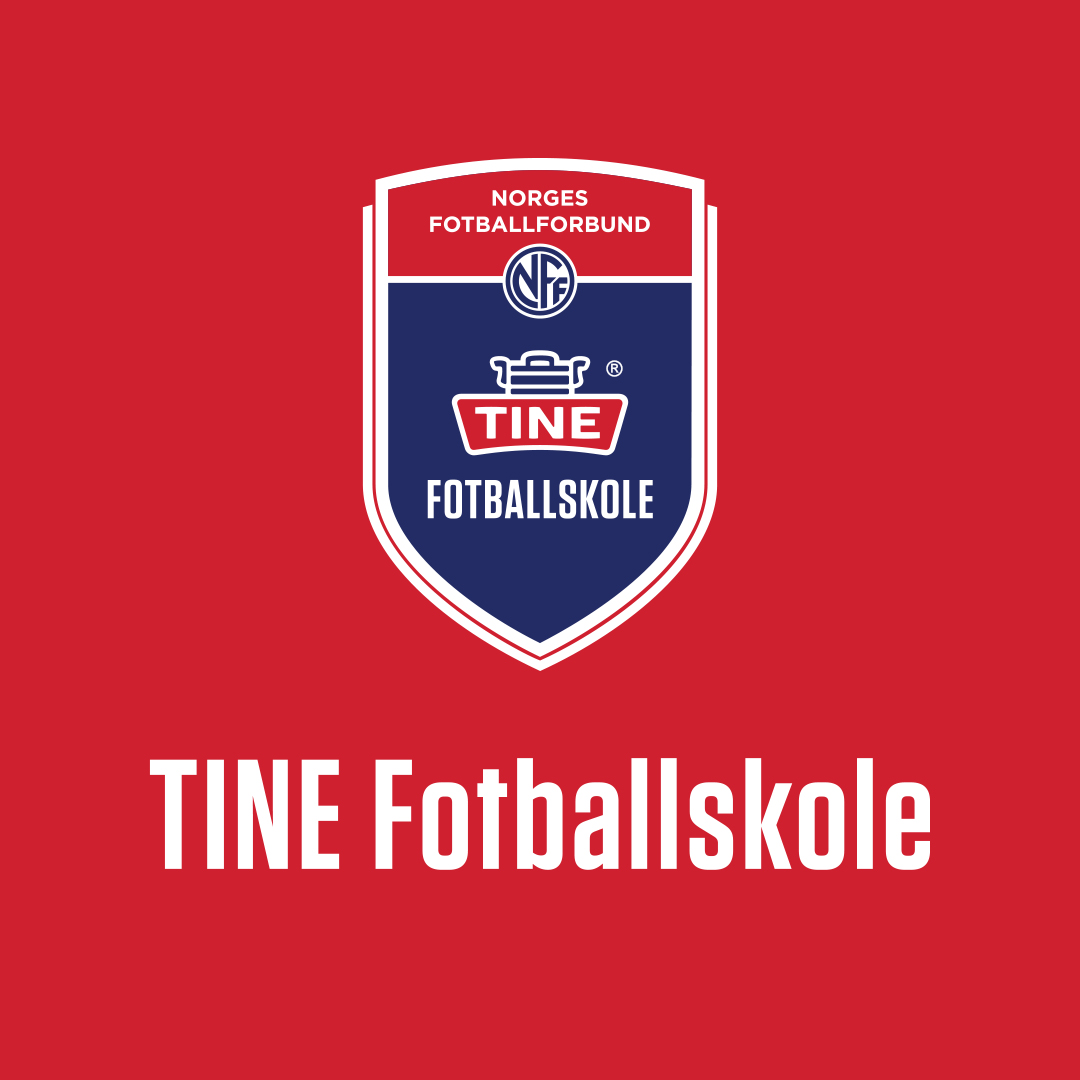 